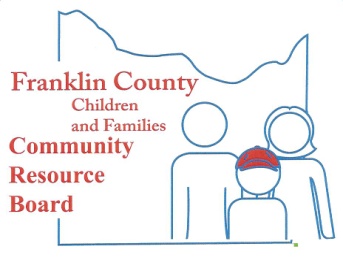 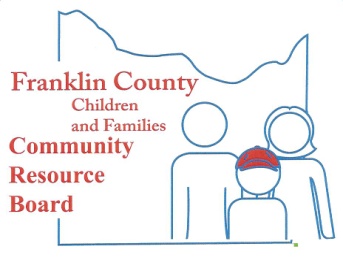 Franklin County Children and Family’s Community Resource BoardBoard MeetingDate: APRIL 29, 2019501 West End Ave. ~ Union, MOMeeting called to order by Chris Jensen at 5:30 p.m.Roll call was taken. Board members in attendance:  Chris Jensen, David Brunworth, Dorothy Schowe, Cindy Fisher, Mike Joyce, Walter Murray, Ann Schroeder, Missie Evert.Annie Foncannon (ex-officio) Guests Present; Lauri Cross Fink, St. Louis Counseling, Laura Ojo, FACT, Kim Farris-Wilson, Compass Health, Jennifer Hope, Hope Ranch, Emily Thoenen, LFCS.Board members not present:  Dawn Rost, Diann Whitacre, Jeanie Berti.Motion was made by Walter Murray to approve the February minutes, seconded by Dorothy Schowe, the motion passed unanimously. FINANCE COMMITTEEAnnie reported as of 04.27.2019 the balance of the checking account to be $134,242.04 and a money market balance of $3,056,062.24. Annie reported sales tax revenue for April 2019 was $281,557.70 which was 9.78% above projections for the month.    A motion was made by Dorothy Schowe to approve the finance committee report and a second by Mike Joyce.  The motion passed unanimously.PERSONNEL COMMITTEE-	Nothing new to reportSELECTION AND REVIEW COMMITTEE-	Nothing new to reportOLD BUSINESSFCCRB Audit is scheduled to start on Tuesday April 30, 2019. Annie stated she is looking forward to any input the audit may provide.Needs Assessment – Annie recruited Irv Jensen to put together a power point based on the results of the Needs Assessment and she would like to do presentations with local civic groups to celebrate 10 years and to reveal the results. Her vision is to pair up with an individual or provider who has received services and to show how the monies collected have impacted their lives. June 1st is a projected date to begin presentations. Annie requested members to reach out to civic organizations they are involved with to get on their agendas.NEW BUSINESSLutheran Family & Children’s Services Request was discussed and Emily Thoenen presented information on the Trauma Informed Schools Program and how it was progressing. She explained the need for an additional unit of service to be added to the existing contract that allows for billing of more administrative services such as data collection, data interpretation, development of individualized trainings, etc. Annie reported that this would be well within what is allowed by other contracts for services, most notably those with prevention services where we allow up to 10% of the units to be prepratory work.    A motion was made by David Brunwoth to approve the request and a second was made by Dorothy Schowe and the motion was passed unanimously.Due to the 4th Monday in May being Memorial Day, it was decided to not have a May meeting. The next meeting will be Monday June, 24th.Executive Director's ReportSpring Institute Wrap-up- an official number of attendees at the Spring Institute was 92. Ninety percent of the evaluations received were positive.  It was discussed that the type of therapeutic work that Dr. Scott Sells trains in, especially the Parent Engagement program is something the Board should consider investing in, in the future.Homeless Task Force – Town Hall meeting went well. The town hall was mainly an opportunity to educate the community on what homelessness looks like in Franklin County and to introduce the Bridge project which would be a center for those facing homelessness in the community.  The Next step for the Bridge project is Planning and Zoning May 13th, then meet with City Council on May 20th.  Annie would like everyone who is available to attend the City Council meeting for support.AnnouncementsMissie Evert proposed to bring Leader and Me Training to school districts for new staff. She will get more detailed info of what is needed.  Annie reported that there is already an approved line item in the budget that is set aside for Leader in Me.A motion to go into closed session pursuant RSMo 610.021 Section 12 of the Franklin County Children and Families Community Resource Board. The purpose of which is to evaluate request for funding and make determinations on future contracts for services and Section 2 Leasing, purchase or sale of real estate by a public governmental body where public knowledge of the transaction might adversely affect the legal consideration therefor; Walter Murray at 6:30pm, seconded by Dorothy Schowe. The motion passed unanimously. David Brunworth –YEA, Cindy Fischer – YEA, Mike Joyce – YEA, Dorothy Schowe – YEA, Chris Jensen – YEA, Ann Schroeder – YEA, Walter Murray – YEA. Missie Evert excused herself from the closed session.A motion to adjourn closed session was made by Walter Murray at 7:00pm, seconded by Mike Joyce. The motion was passed unanimously.  David Brunworth –YEA, Cindy Fischer – YEA, Mike Joyce – YEA, Dorothy Schowe – YEA, Chris Jensen – YEA, Ann Schroeder– YEA, Walter Murray – YEA.A motion to adjourn meeting was made by Walter Murray, seconded by Mike Joyce. All in favor to adjourn.Next meeting will be held on the June 24th, 2019, 5:30pm at 501 West End Ave. Union, Mo.